Tuleja do montażu w stanie surowym PP 45 RHKOpakowanie jednostkowe: 1 sztukaAsortyment: K
Numer artykułu: 0059.0081Producent: MAICO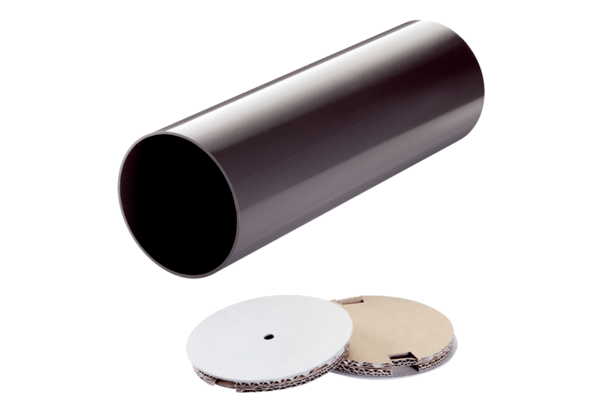 